OPĆI PODACISukladno odredbama Pravilnika o provedbi postupaka jednostavne nabave KLASA: 406-02/22-01/01, URBROJ: 2125-4-22-01-01 od 31. ožujka 2022. godine, Pravilnika o izmjeni Pravilnika o provedbi postupaka jednostavne nabave KLASA: 406-02/22-01/01, URBROJ: 2125-4-22-01-02 od 21. prosinca 2022. godine sastavlja se ovaj Poziv na dostavu ponuda.Pri izradi ponude Ponuditelj se mora pridržavati zahtjeva i uvjeta iz Poziva za dostavu ponuda te proučiti sve upute, izjave, obrasce i ostale pojedinosti iz Poziva.Podaci o naručiteljuPodaci o osobi zaduženoj za komunikaciju s ponuditeljimaKomunikacija i svaka druga razmjena informacija između Naručitelja i gospodarskih subjekata odvija se elektroničkim sredstvima komunikacije isključivo u pisanom obliku, na hrvatskom jeziku. Gospodarski subjekt može zahtijevati dodatne informacije ili objašnjenja u vezi s pozivom na dostavu ponuda tijekom roka za dostavu ponuda. Naručitelj se obvezuje odgovoriti na zahtjeve za pojašnjenjem i dodatnim informacijama vezane uz Poziv za dostavu isključivo na zahtjeve dostavljene elektroničkom poštom.Podaci o gospodarskim subjektima s kojima je naručitelj u sukobu interesaOpćina Brinje je u sukobu interesa, u smislu odredbe članka 76. stavak 1. te članka 77. ZJN 2016 sa sljedećim gospodarskim subjektima:OPG ANA FUMIĆ, nositeljica Ana Fumić, Draženovići 36, 53260 Brinje, OIB: 66720215917, MIBPG: 10619,OPG FUMA, nositelj Hrvoje Fumić, Draženovići 36, 53260 Brinje, OIB: 56522492381, MIBPG: 283038.Općina Brinje je u sukobu interesa u smislu odredbe članka 76. stavak 2. točke 2. ZJN 2016 (članovi povjerenstva za javnu nabavu) sa sljedećim gospodarskim subjektima: OPG PEŠIĆ, nositelj Petar Perković, Veliki kut 25, Križpolje, Brinje, MIBPG: 9550, OIB: 04920039237EUROMONTAŽA, obrt za usluge, vl. Jure Bogdanić, Stjepana Radića 19, 53220 Otočac, OIB: 57364009864JOSAN, obrt za ugostiteljstvo, trgovinu i prijevoz, vl. Nikola Ugarković, Frankopanska 135, 53260 Brinje, OIB: 32815099744Početak postupka jednostavne nabaveDanom početka postupka jednostavne nabave smatra se dan slanja Poziva na dostavu ponuda.Vrsta postupka nabavePostupak jednostavne nabave radova.Jezik postupkaHrvatski jezik, latinično pismoProcijenjena vrijednost nabaveProcijenjena vrijednost nabave iznosi 55.000,00 eura bez PDV-a.PODACI O PREDMETU NABAVEOpis predmeta nabavePredmet nabave je adaptacija učionice u prostor za tjelesnu i zdravstvenu kulturu u Osnovnoj školi Luke Perkovića Brinje, područnoj školi Križpolje, sukladno Troškovniku koji je dio ovog Poziva na dostavu ponuda.TroškovnikTroškovnik je prilog ovom Pozivu na dostavu ponuda. Troškovnik mora biti popunjen na izvornom predlošku, bez mijenjanja, ispravljanja i prepisivanja izvornog teksta. Ponuditelj mora ispuniti cijenama sve stavke troškovnika. Jedinične cijene svake stavke Troškovnika i ukupna cijena moraju biti zaokružena na dvije decimale. Cijena ponude izražava se u eurima bez PDV-a, a iznos poreza na dodanu vrijednost i ukupna cijena ponude s PDV-om zasebno se iskazuju. U cijenu ponude bez PDV-a moraju biti uračunati svi troškovi i popusti.  Ponuditelj je odgovoran za računsku točnost ponude. Ugovorna cijena iskazana u troškovniku nepromjenjiva je za cijelo vrijeme trajanja Ugovora.Rok početka i završetka izvršenja ugovoraRok izvođenja radova je 6 (šest) mjeseci od dana sklapanja ugovora.OSNOVE ZA ISKLJUČENJE GOSPODARSKOG SUBJEKTAObvezne osnove za isključenje gospodarskog subjektaNaručitelj će isključiti ponuditelja iz postupka jednostavne nabave ako utvrdi da je:gospodarski subjekt koji ima poslovni nastan u Republici Hrvatskoj ili osoba koja je član upravnog, upravljačkog ili nadzornog tijela ili ima ovlasti zastupanja, donošenja odluka ili nadzora gospodarskog subjekta i koja je državljanin Republike Hrvatske, pravomoćnom presudom osuđena za: sudjelovanje u zločinačkoj organizaciji, na temelju članka 328. (zločinačko udruženje) i članka 329. (počinjenje kaznenog djela u sastavu zločinačkog udruženja (Kaznenog zakona)članka 333. (udruživanje za počinjenje kaznenih djela), iz Kaznenog zakona (Narodne novine, br. 110/97, 27/98, 50/00, 129/00, 51/01, 111/03, 190/03, 105/04, 84/05, 71/06,  110/07, 152/08, 57/11, 77/11 i 143/12)korupciju, na temeljučlanka 252. (primanje mita u gospodarskom poslovanju), članka 253. (davanje mita u gospodarskom poslovanju), članka 254. (zlouporaba u postupku javne nabave), članka 291. (zlouporaba položaja i ovlasti), članka 292. (nezakonito pogodovanje), članka 293. (primanje mita), članka 294. (davanje mita), članka 295. (trgovanje utjecajem) i članka 296. (davanje mita za trgovanje utjecajem) Kaznenog zakonačlanka 294.a (primanje mita u gospodarskom poslovanju, članka 294.b (davanje mita u gospodarskom poslovanju, članka 337. (zlouporaba položaja i ovlasti), članka 338. (zlouporaba obavljanja dužnosti državne vlasti), članka 343. (protuzakonito posredovanje), članka 347. (primanje mita) i članka 348. (davanje mita) iz Kaznenog zakona (Narodne novine, br. 110/97, 27/98, 50/00, 129/00, 51/01, 111/03, 190/03, 105/04, 84/05, 71/06,  110/07, 152/08, 57/11, 77/11 i143/12)prijevaru, na temeljučlanka 236. (prijevara), članka 247. (prijevara u gospodarskom poslovanju), članka 256. (utaja poreza ili carine) i članka 258. (subvencijska prijevara) Kaznenog zakonačlanka 224. (prijevara) i članka 293. (prijevara u gospodarskom poslovanju) i članka 286. (utaja poreza i drugih davanja) iz Kaznenog zakona (Narodne novine, br. 110/97,  27/98, 50/00, 129/00, 51/01, 111/03, 190/03, 105/04, 84/05, 71/06, 110/07, 152/08, 57/11, 77/11 i 143/12)terorizam ili kaznena djela povezana s terorističkim aktivnostima, na temeljučlanka 97. (terorizam), članka 99. (javno poticanje na terorizam), članka 100. (novačenje za terorizam), članka 101. (obuka za terorizam) i članka 102. (terorističko udruženje) Kaznenog zakonačlanka 169. (terorizam), članka 169.a (javno poticanje na terorizam) i članka 169.b (novačenje i obuka za terorizam) iz Kaznenog zakona (Narodne novine, br. 110/97, 27/98, 50/00, 129/00, 51/01, 111/03, 190/03, 105/04, 84/05, 71/06, 110/07, 152/08, 57/11, 77/11 i 143/12)pranje novca ili financiranje terorizma, na temeljučlanka 98. (financiranje terorizma) i članka 265. (pranje novca) Kaznenog zakonapranje novca (članak 279.) iz Kaznenog zakona (Narodne novine, br. 110/97, 27/98, 50/00, 129/00, 51/01, 111/03, 190/03, 105/04, 84/05, 71/06, 110/07, 152/08, 57/11, 77/11 i 143/12),dječji rad ili druge oblike trgovanja ljudima, na temeljučlanka 106. (trgovanje ljudima) Kaznenog zakonačlanka 175. (trgovanje ljudima i ropstvo) iz Kaznenog zakona (Narodne novine, br. 110/97, 27/98,  50/00,  129/00, 51/01,  111/03,  190/03, 105/04,  84/05,  71/06, 110/07,  152/08, 57/11, 77/11 i 143/12)gospodarski subjekt koji nema poslovni nastan u Republici Hrvatskoj ili osoba koja je član upravnog, upravljačkog ili nadzornog tijela ili ima ovlasti zastupanja, donošenja odluka ili nadzora gospodarskog subjekta i koja nije državljanin republike hrvatske pravomoćnom presudom osuđena za kaznena djela iz poglavlja3.1.1.točke a) do f) ovog poziva na nadmetanje za odgovarajuća kaznena djela koja, prema nacionalnim propisima države poslovnog nastana gospodarskog subjekta, odnosno države čiji je osoba državljanin, obuhvaćaju razloge za isključenje iz članka 57. Stavka 1. Točaka a) do f) Direktive 2014/24/EU.Gospodarski subjekt nije ispunio obveze plaćanja dospjelih poreznih obveza i obveza za mirovinsko i zdravstveno osiguranje:u Republici Hrvatskoj, ako gospodarski subjekt ima poslovni nastan u Republici Hrvatskoj, iliu Republici Hrvatskoj ili u državi poslovnog nastana gospodarskog subjekta, ako gospodarski subjekt nema poslovni nastan u Republici Hrvatskoj.Iznimno, Naručitelj neće isključiti gospodarskog subjekta iz postupka jednostavne nabave ako mu sukladno posebnom propisu plaćanje obveza nije dopušteno, ili mu je odobrena odgoda plaćanja.Dokumenti kojima se dokazuje da ne postoje osnove za isključenjeKao dostatan dokaz da ne postoje osnove za isključenje iz poglavlja 3.1.1. i 3.1.2. ovog Poziva na dostavu ponuda, gospodarski subjekt u ponudi dostavlja: izvadak iz kaznene evidencije ili drugog odgovarajućeg registra ili jednakovrijedan dokument nadležne sudske ili upravne vlasti u državi poslovnog nastana ponuditelja, odnosno državi čiji je osoba državljanin ili izjavu pod prisegom davatelja s potpisom. Izjava ne smije biti starija od šest mjeseci računajući od dana početka postupka jednostavne nabave. U tu svrhu gospodarski subjekt može koristiti predložak izjave u prilogu 2 poziva.Kao dostatan dokaz da ne postoje osnove za isključenje iz poglavlja 3.1.3. ovog Poziva na dostavu ponuda, gospodarski subjekt u ponudi dostavlja: potvrdu porezne uprave (koja ne smije biti starija od 30 dana računajući od dana početka postupka jednostavne nabave) ili drugog nadležnog tijela u državi poslovnog nastana ponuditelja.KRITERIJI ZA ODABIR GOSPODARSKOG SUBJEKTA (UVJETI SPOSOBNOSTI)4.1  Uvjeti sposobnosti za obavljanje profesionalne djelatnosti4.1.1. Svaki ponuditelj mora u postupku nabave dokazati odgovarajućim izvatkom svoj upis u sudski, obrtni, strukovni ili drugi odgovarajući registar u državi njegova poslovnog nastana. Naručitelj ne propisuje starost navedenog dokumenta. Gospodarski subjekt ovim dokazom, kao ažuriranim popratnim dokumentom, dokazuje da podaci koji su sadržani u dokumentu odgovaraju činjeničnom stanju u trenutku dostave naručitelju.4.2 Uvjeti tehničke i stručne sposobnosti i njihove minimalne razineNaručitelj je odredio uvjete tehničke i stručne sposobnosti kojima se osigurava da gospodarski subjekt ima potrebne ljudske i tehničke resurse te iskustvo potrebno za izvršenje ugovora za predmetnu uslugu na odgovarajućoj razini kvalitete, te da gospodarski subjekt ima dovoljnu razinu iskustva. Svi uvjeti Tehničke i stručne sposobnosti su vezani uz predmet nabave i razmjerni predmetu nabave. Zahtijevanom minimalnom razinom tehničke i stručne sposobnosti naručitelj se osigurava da će ponuditelj biti tehnički i stručno sposoban pružiti uslugu koja je predmet nabave u sukladnosti s traženim zahtjevima i rokovima te ponuditelj dokazuje primjereno iskustvo, što ulijeva sigurnost da će ponuditelj (ukoliko bude izabran) pružiti uslugu kvalitetno, stručno, pravovremeno i profesionalno.Ponuditelj tehničku i stručnu sposobnost dokazuje na sljedeći način:4.2.1 Popisom radova izvršenih u godini u kojoj je započeo postupak jednostavne nabave i tijekom 5 (pet) godina koje prethode toj godiniPonuditelj mora dokazati da je u gore definiranom periodu uredno izvršio radove iste ili slične predmetu nabave:Najmanje 1 (jedan), a najviše 3 (tri) izvedena rada ista ili slična predmetu nabave (na poslovima visokogradnje) čija je ukupna vrijednost izvedenih radova bez PDV-a jednaka ili veća od iznosa procijenjene vrijednosti nabave.Kao dokaz uvjeta iz točke 4.2.1. gospodarski subjekt u ponudi dostavlja ispunjeni obrazac iz priloga 3 – Popis uspješno izvršenih ugovora.4.2.2 Ponuditelj je dužan dostaviti Izjavu o imenovanju Inženjera gradilišta, odnosno osoba odgovornih za izvođenje radova. Kao ispravu kojom se dokazuje uvjet tehničke i stručne sposobnosti za angažiranog tehničkog stručnjaka ponuditelj je dužan dostaviti Potvrdu/Uvjerenje o položenom stručnom ispitu za Inženjera gradilišta iz područja građevinarstva ili Rješenje/potvrdu nadležne Hrvatske komore inženjera o upisu u Imenik Inženjera gradilišta.U slučaju postojanja sumnje u istinitost podataka dostavljenih od strane gospodarskog subjekta, Naručitelj može dostavljene podatke provjeriti kod izdavatelja dokumenta, nadležnog tijela ili treće strane koja ima saznanja o relevantnim činjenicama, osim u slučaju ako je gospodarski subjekt upisan u službeni popis odobrenih gospodarskih subjekata u državi članici u kojoj gospodarski subjekt ima poslovni nastan.Svi dokazi i dokumenti traženi u poglavlju 3 i 4 ovog Poziva na dostavu ponuda mogu se dostaviti u neovjerenoj preslici.PODACI O PONUDISadržaj i način izrade ponudePri izradi ponude ponuditelj se mora pridržavati zahtjeva i uvjeta iz ovog Poziva na dostavu ponuda te ne smije mijenjati ni nadopunjavati tekst istog.Ponuda mora sadržavati najmanje:Sadržaj ponudePopunjeni ponudbeni list (poglavlje 1 ovog Poziva)Dokumente kojima ponuditelj dokazuje da ne postoje osnove za isključenje iz poglavlja 3 ovog Poziva Dokumente kojima Ponuditelj dokazuje ispunjavanje kriterija za odabir gospodarskog subjekta iz poglavlja 4 ovog PozivaPopunjeni troškovnik (prilog 5 ovog Poziva)Način dostave ponude Ponuda se predaje u papirnatom obliku, u jednom izvorniku neposredno u pisarnicu Naručitelja ili preporučenom poštanskom pošiljkom (putem ovlaštenog pružatelja poštanskih usluga ili odgovarajuće kurirske službe) na adresu Naručitelja, u zatvorenoj omotnici na kojoj mora biti naznačeno: na prednjoj strani: NARUČITELJ:Općina BrinjeFrankopanska 3553260 BrinjePREDMET NABAVE: Adaptacija učionice u prostor za tjelesnu i zdravstvenu kulturuu područnoj školi Križpolje››NE OTVARAJ‹‹na poleđini: <Naziv i adresa Ponuditelja>Ponuditelj na poleđini omotnice obvezno navodi puni naziv i adresu Ponuditelja, a u slučaju Zajednice gospodarskih subjekata naznaku da se radi o Zajednici gospodarskih subjekata i puni naziv i adresu svih članova Zajednice ponuditelja. Ponuditelj samostalno određuje način dostave ponude i sam snosi rizik eventualnog gubitka odnosno nepravovremene dostave ponude.Sve ponude koje Naručitelj primi nakon isteka roka za dostavu ponuda označit će se kao zakašnjelo pristigle, a koje kao takve pristignu poštom bit će neotvorene vraćene ponuditelju.Otvaranje ponuda obavlja se po isteku roka za dostavu ponuda.Izmjena, dopuna i odustajanje od ponudeU roku za dostavu ponude Ponuditelj može izmijeniti svoju ponudu, nadopuniti je ili od nje odustati.Ponuditelj može do isteka roka za dostavu ponuda dostaviti izmjenu i/ili dopunu ponude. Izmjena i/ili dopuna ponude dostavlja se na isti način kao i osnovna ponuda s obveznom naznakom da se radi o izmjeni i/ili dopuni ponude. Ako ponuditelj tijekom roka za dostavu ponuda mijenja ponudu, smatra se da je ponuda dostavljena u trenutku dostave posljednje izmjene ponude.Ponuditelj može do isteka roka za dostavu ponude pisanom izjavom odustati od svoje dostavljene ponude. Pisana izjava se dostavlja na isti način kao i ponuda s obveznom naznakom da se radi o odustajanju od ponude. U tom slučaju neotvorena ponuda se vraća Ponuditelju.Ponuda se ne može mijenjati ili povući nakon isteka roka za dostavu ponuda.Krajnji rok za dostavu ponuda i otvaranje ponudaKrajnji rok za dostavu ponuda je 26. ožujka 2024. godine do 13:00 sati.Zakašnjela ponuda neće se razmatrati.Ponude se javno otvaraju 26. ožujka 2024. godine u 13:00 sati na adresi Frankopanska 35, Brinje.Ako omotnica nije potpuno zatvorena i označena kako je gore navedeno, ponuda neće biti uzeta u postupak otvaranja te će se neotvorena vratiti ponuditelju.Ponude se dostavljaju naručitelju poštom, dostavom ili se predaju izravno na gore navedenu adresu naručitelja.Ponuditelj se dužan pobrinuti da njegova ponuda stigne na vrijeme i neoštećena.Otvaranju ponuda mogu prisustvovati ovlašteni predstavnici ponuditelja uz predočenje pisane punomoći.Način određivanja cijene ponude i valuta ponudePonuditelj dostavlja ponudu s cijenom u eurima. Cijena ponude piše se brojkama. Cijena ponude izražava se za cjelokupni predmet nabave bez PDV-a.Cijena ponude je nepromjenjiva tijekom trajanja ugovora o jednostavnoj nabavi. U cijenu ponude moraju biti uračunati svi troškovi i popusti.Ponuditelj je dužan ponuditi ukupnu cijenu (zaokružene na dvije decimale), na način kako je to određeno Troškovnikom.Kriteriji za odabir ponudeKriterij odabira ponude je najniža cijena.Ako su dvije ili više valjanih ponuda jednako rangirane prema kriteriju za odabir ponude, Naručitelj će odabrati ponudu koja je zaprimljena ranije.Jezik i pismo ponudePonude se zajedno s pripadajućom dokumentacijom izrađuju na hrvatskom jeziku i latiničnom pismu.Rok valjanosti ponudeRok valjanosti ponude je najmanje 90 (devedeset) dana od isteka roka za dostavu ponuda. Na zahtjev Naručitelja, ponuditelj može produžiti rok valjanosti svoje ponude.Ako tijekom postupka jednostavne nabave istekne rok valjanosti ponude, Naručitelj je obvezan prije odabira zatražiti produženje roka valjanosti ponude i u tu svrhu dati primjereni rok ponuditelju.OSTALE ODREDBEOslanjanje na sposobnost drugih subjekataRadi dokazivanja ispunjavanja kriterija za odabir, Ponuditelj se može osloniti na sposobnost drugih subjekata, bez obzira na pravnu prirodu njihova međusobnog odnosa. Gospodarski subjekt može se u postupku jednostavne nabave osloniti na sposobnost drugih subjekata radi dokazivanja ispunjavanja kriterija koji su vezani uz uvjete tehničke i stručne sposobnosti samo ako će ti subjekti izvoditi radove za koje se ta sposobnost traži.U slučaju oslanjanja na sposobnost drugih subjekata gospodarski subjekt u ponudi kao dokaz dostavlja potpisanu i ovjerenu Izjavu o stavljanju resursa na raspolaganje ili Ugovor/sporazum o poslovnoj/tehničkoj suradnji iz kojega je vidljivo koji se resursi međusobno ustupaju.Ponuditelj u ponudi mora za gospodarske subjekte na čiju se sposobnost oslanja dokazati da ne postoje osnove za njihovo isključenje.Naručitelj će od gospodarskog subjekta zahtijevati da zamijeni subjekta na čiju se sposobnost oslonio radi dokazivanja kriterija za odabir ako utvrdi da kod tog subjekta postoje osnove za isključenje ili da ne udovoljava relevantnim kriterijima za odabir gospodarskog subjekta.Zajednica gospodarskih subjekata može se osloniti na sposobnost članova zajednice ili drugih subjekata pod uvjetima određenim ZJN 2016.Odredbe koje se odnose na zajednicu gospodarskih subjekataViše gospodarskih subjekata može se udružiti i dostaviti zajedničku ponudu, neovisno o uređenju njihova međusobnog odnosa.Ponuda zajednice gospodarskih subjekata mora sadržavati podatke o svakom članu zajednice gospodarskih subjekata, kako je određeno u ponudbenom listu, uz obveznu naznaku člana zajednice gospodarskih subjekata koji je ovlašten za komunikaciju s Naručiteljem. U ponudi mora biti navedeno koji će dio ugovora (predmet, količina, vrijednost i postotni dio) izvršavati pojedini član Zajednice ponuditelja.U slučaju zajednice gospodarskih subjekata svaki pojedini član zajednice pojedinačno dokazuje da: nije u jednoj od situacija zbog koje se gospodarski subjekt isključuje iz postupka jednostavne nabave (točka 3.1. ovog Poziva na dostavu ponude),ispunjavaju tražene kriterije za odabir gospodarskog subjekta iz točke 4.1.1, ovog Poziva na dostavu ponudeskupno (zajednički) dokazuju da:ispunjavaju tražene kriterije za odabir gospodarskog subjekta iz točke 4.2.1, 4.2.2 ovog Poziva na dostavu ponudeOdredbe koje se odnose na podugovarateljeUkoliko ponuditelj namjerava dati dio ugovora o jednostavnoj nabavi u podugovor jednom ili više podugovaratelja, za svakog podugovaratelja se pojedinačno dokazuje da:nije u jednoj od situacija zbog koje se gospodarski subjekt isključuje ili može isključiti iz postupka jednostavne nabave (osnove za isključenje) iz poglavlja ovog Poziva na dostavu ponuda.Ako naručitelj utvrdi da postoji osnova za isključenje podugovaratelja iz točke 3.1., obvezan je od gospodarskog subjekta zatražiti zamjenu tog podugovaratelja u primjerenom roku, ne kraćem od pet dana.Ponuditelj koji namjerava dati dio ugovora o jednostavnoj nabavi u podugovor obvezan je u ponudi:navesti koji dio ugovora namjerava dati u podugovor (predmet ili količina, vrijednost ili postotni udio),navesti podatke o podugovarateljima (naziv ili tvrtka, sjedište, OIB ili nacionalni identifikacijski broj, broj računa, zakonski zastupnici podugovaratelja),Podaci o podugovarateljuu/ima bit će navedeni u ugovoru o jednostavnoj nabavi.Naručitelj će neposredno plaćati podugovaratelju za dio ugovora koji je isti izvršio. Odabrani Ponuditelj mora uz račun, odnosno situaciju koje izdaje Naručitelju obvezno priložiti račun odnosno situaciju svojih podugovaratelja koje je prethodno ovjerio.Ugovaratelj može tijekom izvršenja ugovora o jednostavnoj nabavi od Naručitelja zahtijevati:promjenu podugovaratelja za onaj dio ugovora o jednostavnoj nabavi koji je prethodno dao u podugovor,uvođenje jednog ili više novih podugovaratelja čiji ukupni udio ne smije prijeći 30% vrijednosti ugovora o jednostavnoj nabavi bez poreza na dodanu vrijednost, neovisno o tome je li prethodno dao dio ugovora o jednostavnoj nabavi u podugovor ili ne,preuzimanje izvršenja dijela ugovora o jednostavnoj nabavi koji je prethodno dao u podugovor.Uz zahtjev za promjenom podugovaratelja, ugovaratelj Naručitelju dostavlja sve tražene podatke iz ovog poglavlja o novom podugovaratelju.Naručitelj  neće odobriti zahtjev ugovaratelja:1. u slučaju zahtjeva za promjenom podugovaratelja za onaj dio ugovora koji je prethodno dao u podugovor i u slučaju zahtjeva za uvođenje jednog ili više novih podugovaratelja čiji ukupni udio ne smije prijeći 30% vrijednosti ugovora o jednostavnoj nabavi bez PDV-a, neovisno o tome je li prethodno dao dio ugovora o jednostavnoj nabavi u podugovor ili ne, ako se ugovaratelj u postupku jednostavne nabave radi dokazivanja ispunjenja kriterija za odabir gospodarskog subjekta oslonio na sposobnost podugovaratelja kojeg sada mijenja, a novi podugovaratelj ne ispunjava iste uvjete, ili postoje osnove za isključenje,2. u slučaju preuzimanje izvršenja dijela ugovora o jednostavnoj nabavi koji je prethodno dao u podugovor, ako se ugovaratelj u postupku jednostavne nabave radi dokazivanja ispunjenja kriterija za odabir gospodarskog subjekta oslonio na sposobnost podugovaratelja za izvršenje tog dijela, a ugovaratelj samostalno ne posjeduje takvu sposobnost, ili ako je taj dio ugovora već izvršen.Način pregleda i ocjene ponudaPostupak pregleda i ocjene ponuda provode najmanje tri ovlaštena predstavnika Naručitelja koje imenuje Općinski Načelnik. U postupku pregleda i ocjene ponuda Naručitelj će prvo isključiti ponuditelja/ponuditelje kod kojeg/kojih su stečeni razlozi za isključenje u skladu s poglavljem 3 ovog Poziva na dostavu ponuda.U ponudama koje su preostale nakon isključenja i odbijanja sukladno uvjetima navedenim prethodno, Povjerenstvo za nabavu u skladu s uvjetima i zahtjevima iz Poziva na dostavu ponuda će provjeravati:oblik, sadržaj i cjelovitost ponude,ispunjenje kriterija za odabir gospodarskog subjekta,računsku ispravnost ponude,ispunjenje ostalih uvjeta iz Poziva na dostavu ponuda.Nakon pregleda i ocjene ponuda valjane ponude se rangiraju prema kriteriju za odabir ponude.Vrsta, sredstvo i uvjeti jamstvaJamstvo za uredno ispunjenje ugovoraOdabrani ponuditelj obvezan je kao Izvođač prilikom sklapanja ugovora o jednostavnoj nabavi, a najkasnije 10 (deset) dana od dana potpisivanja ugovora, Naručitelju dostaviti jamstvo za uredno ispunjenje ugovora na iznos koji pokriva visinu od 10% (slovima: deset posto) vrijednosti Ugovora (bez PDV-a), s rokom važenja sve dok traju ugovorne obveze. Kao jamstvo za uredno ispunjenje ugovora dostavlja se bjanko zadužnica koja pokriva navedeni apsolutni iznos, ispostavljena sukladno Pravilniku o registru zadužnica i bjanko zadužnica (NN 115/12, 125/14, 82/17).U slučaju sklapanja ugovora sa Zajednicom gospodarskih subjekata jamstvo za uredno ispunjenje ugovora može dostaviti bilo koji član iz Zajednice gospodarskih subjekata, u cijelosti ili parcijalno s članom/ovima, pod uvjetom da jamstvo za uredno ispunjenje ugovora, u bilo kojem slučaju treba iznositi 10% (deset posto) od vrijednosti ukupno ugovorenih usluga bez PDV-a.Ukoliko odabrani Ponuditelj ne dostavi jamstvo najkasnije u roku od 10 (deset) dana od dana potpisa ugovora, Naručitelj ima pravo raskinuti ugovor. Jamstvo za uredno ispunjenje ugovora biti će naplaćeno u slučaju povrede ugovornih obveza od strane odabranog ponuditelja. Ako jamstvo za uredno izvršenje ugovora ne bude naplaćeno, Naručitelj će ga vratiti odabranom ponuditelju u neposredno nakon izvršenja svih obveza sukladno sklopljenom ugovoru. Na zahtjev Naručitelja, odabrani ponuditelj će produžiti rok jamstva za uredno izvršenje ugovora.Jamstvo za uredno ispunjenje Ugovora dostavlja se u izvorniku.Jamstvo za otklanjanje nedostataka u jamstvenom rokuOdabrani ponuditelj obvezan je kao Izvođač u roku od 10 (deset) dana od primopredaje radova, dostaviti jamstvo za otklanjanje nedostataka u jamstvenom roku, u iznosu od 10% (deset posto) izvedenih radova (bez PDV-a), s rokom važenja dvije (2) godine od dana isteka roka za koji se sklapa ugovor. Kao jamstvo za uredno ispunjenje ugovora dostavlja se bjanko zadužnica koja pokriva navedeni apsolutni iznos, ispostavljena sukladno Pravilniku o registru zadužnica i bjanko zadužnica (NN 115/12, 125/14, 82/17).U slučaju sklapanja ugovora sa Zajednicom gospodarskih subjekata jamstvo za uredno ispunjenje ugovora može dostaviti bilo koji član iz Zajednice gospodarskih subjekata, u cijelosti ili parcijalno s članom/ovima, pod uvjetom da jamstvo za uredno ispunjenje ugovora, u bilo kojem slučaju treba iznositi 10% (deset posto) od vrijednosti ukupno izvedenih radova bez PDV-a.Ukoliko odabrani Ponuditelj ne dostavi jamstvo najkasnije u roku od 10 (deset) dana od dana potpisa ugovora, Naručitelj ima pravo naplatiti jamstvo za uredno ispunjenje ugovora. Jamstvo za otklanjanje nedostataka u jamstvenom roku bit će naplaćeno u slučaju da Izvoditelj poslova ne ispuni obveze otklanjanja nedostataka koje ima po osnovi jamstva ili s naslova naknade štete. Ako jamstvo ne bude naplaćeno, Naručitelj će ga vratiti odabranom ponuditelju u neposredno nakon isteka jamstvenog roka. Na zahtjev Naručitelja, odabrani ponuditelj će produžiti rok jamstva za otklanjanje nedostataka u jamstvenom roku.Jamstvo za otklanjanje nedostataka dostavlja se u izvorniku.Odluka o odabiruOdluka o odabiru donijet će se u roku 60 dana od isteka roka za dostavu ponude.O ishodu odabira najpovoljnije ponude ili donošenja odluke o poništenju ponuditelji će biti obaviješteni bez odgode.Rok, način i uvjeti plaćanjaIzvođač je obavezan izdati, a naručitelj zaprimati i obrađivati te izvršiti plaćanje elektroničkih računa i pratećih isprava izdanih sukladno europskoj normi u zakonski propisanom, strukturiranom formatu, a sve sukladno Zakonu o elektroničkom izdavanju računa u javnoj nabavi („Narodne novine“ br. 94/2018). Plaćanje se vrši doznakom na račun ponuditelja, članova zajednice gospodarskih subjekata i podugovaratelja, kako je primjenjivo, tj. kako je određeno ugovorom s Izvođačem.Naručitelj će plaćanje nespornog dijela izvršenih radova izvršiti u roku od 45 (četrdesetpet) dana od dana urednog zaprimanja sve potrebne dokumentacije (e-račun, situacije i prateći dokumenti). Uvjet za navedeni rok plaćanja je pravovremena ispostava svih traženih elektronskih i papirnatih dokumenata sukladno uvjetima iz ugovora. Projekt se sufinancira sredstvima Ministarstva prostornog uređenja, graditeljstva i državne imovine.6.7 Izmjene i dopune Poziva na dostavu ponudeU bilo koje vrijeme prije krajnjeg roka za dostavu ponude, prema vlastitoj prosudbi ili na zahtjev gospodarskog subjekta za razjašnjenjem Poziva, naručitelj može izmijeniti Poziv za dostavu ponude o čemu će pismenim putem obavijestiti sve gospodarske subjekte putem web stranice naručitelja www.brinje.hr na kojoj je Poziv objavljen.U cilju davanja gospodarskim subjektima razumnog vremena za obradu takvog dodatka i pripremu ponude, naručitelj može produžiti rok, odnosno odgoditi datum dostave ponuda.Svi dodaci postaju sastavni dio Poziva.6.8 Pojašnjenje Poziva na dostavu ponudeGospodarski subjekt može pisanim putem; poštom, telefaksom ili elektroničkom poštom zahtijevati dodatne informacije i objašnjenja vezana uz Poziv na dostavu ponude. U slučaju da gospodarski subjekt traži objašnjenja i izmjene vezane za Poziv na dostavu ponude Naručitelj će po zahtjevu postupiti pod uvjetom da je dostavljen najkasnije tijekom drugog dana prije dana u kojem ističe rok za dostavu ponuda. 1 PONUDBENI LIST2 IZJAVA O NEKAŽNJAVANJU3 POPIS USPJEŠNO IZVRŠENIH UGOVORANaručitelj:Općina BrinjeAdresa naručitelja:Frankopanska 35, 53260 BrinjeOIB:37242293454Broj telefona:+385 (0)53 701 260Broj faxa:+385 (0)53 701 210Adresa elektroničke pošte:ured-nacelnika@brinje.hrInternet adresa:http://www.brinje.hr/Ime i prezime:Ivica PerkovićAdresa:Frankopanska 35, 53260 BrinjeBroj telefona:+385 (0) 53 701 270Broj faxa:+385 (0) 53 701 210Adresa elektroničke pošte:ivica.perkovic@brinje.hrNARUČITELJ: NARUČITELJ: PREDMET NABAVE:PREDMET NABAVE:PREDMET NABAVE:Općina BrinjeFrankopanska 3553260 BrinjeOpćina BrinjeFrankopanska 3553260 BrinjeAdaptacija učionice u prostor za tjelesnu i zdravstvenu kulturu u područnoj školi KrižpoljeAdaptacija učionice u prostor za tjelesnu i zdravstvenu kulturu u područnoj školi KrižpoljeAdaptacija učionice u prostor za tjelesnu i zdravstvenu kulturu u područnoj školi KrižpoljePONUDBENI LISTPONUDBENI LISTPONUDBENI LISTPONUDBENI LISTPONUDBENI LISTPODACI O PONUDITELJUPODACI O PONUDITELJUPODACI O PONUDITELJUPODACI O PONUDITELJUPODACI O PONUDITELJUZajednica gospodarskih subjekataZajednica gospodarskih subjekataDANENENaziv Ponuditelja/člana zajednice gospodarskih subjekata ovlaštenog za komunikaciju s NaručiteljemNaziv Ponuditelja/člana zajednice gospodarskih subjekata ovlaštenog za komunikaciju s NaručiteljemSjedište Ponuditelja/člana zajednice gospodarskih subjekata ovlaštenog za komunikaciju s NaručiteljemSjedište Ponuditelja/člana zajednice gospodarskih subjekata ovlaštenog za komunikaciju s NaručiteljemAdresa za primanje pošte (ako je različita od adrese sjedišta)Adresa za primanje pošte (ako je različita od adrese sjedišta)OIB (ili nacionalni identifikacijski broj prema zemlji sjedišta gospodarskog subjekta, ako je primjenjivo)OIB (ili nacionalni identifikacijski broj prema zemlji sjedišta gospodarskog subjekta, ako je primjenjivo)Broj računaBroj računaNavod o tome je li ponuditelj u sustavu PDV-a Navod o tome je li ponuditelj u sustavu PDV-a DADANEAdresa e-pošteAdresa e-pošteKontakt osoba ponuditeljaKontakt osoba ponuditeljaIme/prezime/funkcija osobe ovlaštene za zastupanje PonuditeljaIme/prezime/funkcija osobe ovlaštene za zastupanje PonuditeljaBroj telefonaBroj telefonaBroj telefaksaBroj telefaksaSudjelovanje PodizvoditeljaSudjelovanje PodizvoditeljaDADANEPONUDA br.______________PONUDA br.______________PONUDA br.______________PONUDA br.______________PONUDA br.______________Cijena ponude eura bez PDV-aCijena ponude eura bez PDV-aPDV (25%)PDV (25%)Cijena ponude eura s PDV-omCijena ponude eura s PDV-omRok valjanosti ponudeRok valjanosti ponudeM.P.M.P.M.P.M.P.mjesto/datumpotpis osobe ovlaštene za zastupanjepotpis osobe ovlaštene za zastupanjepotpis osobe ovlaštene za zastupanjepotpis osobe ovlaštene za zastupanjeTemeljem članka 251. stavka 1. i članka 265. stavka 2. Zakona o javnoj nabavi (NN 120/2016, 114/2022), kao osoba ovlaštena za zastupanje gospodarskog subjekta dajem sljedeću:IZJAVU O NEKAŽNJAVANJUkojom ja _______________________________ iz _______________________________________(ime i prezime) 					(adresa stanovanja)broj identifikacijskog dokumenta ___________________izdanog od_________________________,kao osoba po zakonu ovlaštena za zastupanje gospodarskog subjekta(naziv i sjedište gospodarskog subjekta, OIB ili identifikacijski broj zemlje poslovnog nastana)za sebe, za gospodarski subjekt i za sve osobe koje su članovi upravnog, upravljačkog ili nadzornog tijela ili imaju ovlasti zastupanja, donošenja odluka ili nadzora gospodarskog subjekta izjavljujem da ja osobno, gospodarski subjekt kojeg zastupam i sve osobe koje su članovi upravnog, upravljačkog ili nadzornog tijela ili imaju ovlasti zastupanja, donošenja odluka ili nadzora gospodarskog subjekta nismo pravomoćnom presudom osuđeni za:sudjelovanje u zločinačkoj organizaciji, na temelju:članka 328. (zločinačko udruženje) i članka 329. (počinjenje kaznenog djela u sastavu zločinačkog udruženja) Kaznenog zakona ičlanka 333. (udruživanje za počinjenje kaznenih djela), iz Kaznenog zakona (NN 110/97., 27/98., 50/00., 129/00., 51/01., 111/03., 190/03., 105/04., 84/05., 71/06., 110/07., 152/08., 57/11., 77/11. I 143/12.);korupciju, na temelju:članka 252. (primanje mita u gospodarskom poslovanju), članka 253. (davanje mita u gospodarskom poslovanju), članka 254. (zlouporaba u postupku javne nabave), članka 291. (zlouporaba položaja i ovlasti), članka 292. (nezakonito pogodovanje), članka 293. (primanje mita), članka 294. (davanje mita), članka 295. (trgovanje utjecajem) i članka 296. (davanje mita za trgovanje utjecajem) Kaznenog zakona ičlanka 294.a (primanje mita u gospodarskom poslovanju), članka 294.b (davanje mita u gospodarskom poslovanju), članka 337. (zlouporaba položaja i ovlasti), članka 338. (zlouporaba obavljanja dužnosti državne vlasti), članka 343. (protuzakonito posredovanje), članka 347. (primanje mita) i članka 348. (davanje mita) iz Kaznenog zakona (NN 110/97., 27/98., 50/00., 129/00., 51/01., 111/03., 190/03., 105/04., 84/05., 71/06., 110/07., 152/08., 57/11., 77/11. I 143/12.);prijevaru, na temelju:članka 236. (prijevara), članka 247. (prijevara u gospodarskom poslovanju), članka 256. (utaja poreza ili carine) i članka 258. (subvencijska prijevara) Kaznenog zakona ičlanka 224. (prijevara), članka 293. (prijevara u gospodarskom poslovanju) i članka 286. (utaja poreza i drugih davanja) iz Kaznenog zakona (NN 110/97., 27/98., 50/00., 129/00., 51/01., 111/03., 190/03., 105/04., 84/05., 71/06., 110/07., 152/08., 57/11., 77/11. I 143/12.)terorizam ili kaznena djela povezana s terorističkim aktivnostima, na temelju:članka 97. (terorizam), članka 99. (javno poticanje na terorizam), članka 100. (novačenje za terorizam), članka 101. (obuka za terorizam) i članka 102. (terorističko udruženje) Kaznenog zakonačlanka 169. (terorizam), članka 169.a (javno poticanje na terorizam) i članka 169.b (novačenje i obuka za terorizam) iz Kaznenog zakona (NN 110/97., 27/98., 50/00., 129/00., 51/01., 111/03., 190/03., 105/04., 84/05., 71/06., 110/07., 152/08., 57/11., 77/11. I 143/12.)pranje novca ili financiranje terorizma, na temelju:članka 98. (financiranje terorizma) i članka 265. (pranje novca) Kaznenog zakona ičlanka 279. (pranje novca) iz Kaznenog zakona (NN 110/97., 27/98., 50/00., 129/00., 51/01., 111/03., 190/03., 105/04., 84/05., 71/06., 110/07., 152/08., 57/11., 77/11. I 143/12.)dječji rad ili druge oblike trgovanja ljudima, na temelju:članka 106. (trgovanje ljudima) Kaznenog zakonačlanka 175. (trgovanje ljudima i ropstvo) iz Kaznenog zakona (NN 110/97., 27/98., 50/00., 129/00., 51/01., 111/03., 190/03., 105/04., 84/05., 71/06., 110/07., 152/08., 57/11., 77/11. I 143/12.),kao ni za odgovarajuća kaznena djela koja, prema nacionalnim propisima države poslovnog nastana gospodarskog subjekta, odnosno države čiji sam državljanin, obuhvaćaju razloge za isključenje iz članka 57. Stavka 1. Točaka od (a) do (f) Direktive 2014/24/EU.Ovaj obrazac potpisuje osoba po zakonu ovlaštena za zastupanje gospodarskog subjekta. Izjava o nekažnjavanju mora biti s ovjerenim potpisom kod nadležne sudske ili upravne vlasti, javnog bilježnika ili strukovnog ili trgovinskog tijela u državi poslovnog nastana gospodarskog subjekta, odnosno državi čiji je osoba državljanin. Temeljem članka 251. stavka 1. i članka 265. stavka 2. Zakona o javnoj nabavi (NN 120/2016, 114/2022), kao osoba ovlaštena za zastupanje gospodarskog subjekta dajem sljedeću:IZJAVU O NEKAŽNJAVANJUkojom ja _______________________________ iz _______________________________________(ime i prezime) 					(adresa stanovanja)broj identifikacijskog dokumenta ___________________izdanog od_________________________,kao osoba po zakonu ovlaštena za zastupanje gospodarskog subjekta(naziv i sjedište gospodarskog subjekta, OIB ili identifikacijski broj zemlje poslovnog nastana)za sebe, za gospodarski subjekt i za sve osobe koje su članovi upravnog, upravljačkog ili nadzornog tijela ili imaju ovlasti zastupanja, donošenja odluka ili nadzora gospodarskog subjekta izjavljujem da ja osobno, gospodarski subjekt kojeg zastupam i sve osobe koje su članovi upravnog, upravljačkog ili nadzornog tijela ili imaju ovlasti zastupanja, donošenja odluka ili nadzora gospodarskog subjekta nismo pravomoćnom presudom osuđeni za:sudjelovanje u zločinačkoj organizaciji, na temelju:članka 328. (zločinačko udruženje) i članka 329. (počinjenje kaznenog djela u sastavu zločinačkog udruženja) Kaznenog zakona ičlanka 333. (udruživanje za počinjenje kaznenih djela), iz Kaznenog zakona (NN 110/97., 27/98., 50/00., 129/00., 51/01., 111/03., 190/03., 105/04., 84/05., 71/06., 110/07., 152/08., 57/11., 77/11. I 143/12.);korupciju, na temelju:članka 252. (primanje mita u gospodarskom poslovanju), članka 253. (davanje mita u gospodarskom poslovanju), članka 254. (zlouporaba u postupku javne nabave), članka 291. (zlouporaba položaja i ovlasti), članka 292. (nezakonito pogodovanje), članka 293. (primanje mita), članka 294. (davanje mita), članka 295. (trgovanje utjecajem) i članka 296. (davanje mita za trgovanje utjecajem) Kaznenog zakona ičlanka 294.a (primanje mita u gospodarskom poslovanju), članka 294.b (davanje mita u gospodarskom poslovanju), članka 337. (zlouporaba položaja i ovlasti), članka 338. (zlouporaba obavljanja dužnosti državne vlasti), članka 343. (protuzakonito posredovanje), članka 347. (primanje mita) i članka 348. (davanje mita) iz Kaznenog zakona (NN 110/97., 27/98., 50/00., 129/00., 51/01., 111/03., 190/03., 105/04., 84/05., 71/06., 110/07., 152/08., 57/11., 77/11. I 143/12.);prijevaru, na temelju:članka 236. (prijevara), članka 247. (prijevara u gospodarskom poslovanju), članka 256. (utaja poreza ili carine) i članka 258. (subvencijska prijevara) Kaznenog zakona ičlanka 224. (prijevara), članka 293. (prijevara u gospodarskom poslovanju) i članka 286. (utaja poreza i drugih davanja) iz Kaznenog zakona (NN 110/97., 27/98., 50/00., 129/00., 51/01., 111/03., 190/03., 105/04., 84/05., 71/06., 110/07., 152/08., 57/11., 77/11. I 143/12.)terorizam ili kaznena djela povezana s terorističkim aktivnostima, na temelju:članka 97. (terorizam), članka 99. (javno poticanje na terorizam), članka 100. (novačenje za terorizam), članka 101. (obuka za terorizam) i članka 102. (terorističko udruženje) Kaznenog zakonačlanka 169. (terorizam), članka 169.a (javno poticanje na terorizam) i članka 169.b (novačenje i obuka za terorizam) iz Kaznenog zakona (NN 110/97., 27/98., 50/00., 129/00., 51/01., 111/03., 190/03., 105/04., 84/05., 71/06., 110/07., 152/08., 57/11., 77/11. I 143/12.)pranje novca ili financiranje terorizma, na temelju:članka 98. (financiranje terorizma) i članka 265. (pranje novca) Kaznenog zakona ičlanka 279. (pranje novca) iz Kaznenog zakona (NN 110/97., 27/98., 50/00., 129/00., 51/01., 111/03., 190/03., 105/04., 84/05., 71/06., 110/07., 152/08., 57/11., 77/11. I 143/12.)dječji rad ili druge oblike trgovanja ljudima, na temelju:članka 106. (trgovanje ljudima) Kaznenog zakonačlanka 175. (trgovanje ljudima i ropstvo) iz Kaznenog zakona (NN 110/97., 27/98., 50/00., 129/00., 51/01., 111/03., 190/03., 105/04., 84/05., 71/06., 110/07., 152/08., 57/11., 77/11. I 143/12.),kao ni za odgovarajuća kaznena djela koja, prema nacionalnim propisima države poslovnog nastana gospodarskog subjekta, odnosno države čiji sam državljanin, obuhvaćaju razloge za isključenje iz članka 57. Stavka 1. Točaka od (a) do (f) Direktive 2014/24/EU.Ovaj obrazac potpisuje osoba po zakonu ovlaštena za zastupanje gospodarskog subjekta. Izjava o nekažnjavanju mora biti s ovjerenim potpisom kod nadležne sudske ili upravne vlasti, javnog bilježnika ili strukovnog ili trgovinskog tijela u državi poslovnog nastana gospodarskog subjekta, odnosno državi čiji je osoba državljanin. M.P.mjesto/datumime/prezime/potpis osobe ovlaštene za zastupanjeNARUČITELJ: NARUČITELJ: NARUČITELJ: PREDMET NABAVE:PREDMET NABAVE:PREDMET NABAVE:PREDMET NABAVE:Općina BrinjeFrankopanska 3553260 BrinjeOpćina BrinjeFrankopanska 3553260 BrinjeOpćina BrinjeFrankopanska 3553260 BrinjeAdaptacija učionice u prostor za tjelesnu i zdravstvenu kulturu u područnoj školi KrižpoljeAdaptacija učionice u prostor za tjelesnu i zdravstvenu kulturu u područnoj školi KrižpoljeAdaptacija učionice u prostor za tjelesnu i zdravstvenu kulturu u područnoj školi KrižpoljeAdaptacija učionice u prostor za tjelesnu i zdravstvenu kulturu u područnoj školi KrižpoljePOPIS USPJEŠNO IZVRŠENIH UGOVORA izvršenih u godini u kojoj je započeo postupak jednostavne nabave i tijekom 5 (pet) godina koje prethode toj godiniPOPIS USPJEŠNO IZVRŠENIH UGOVORA izvršenih u godini u kojoj je započeo postupak jednostavne nabave i tijekom 5 (pet) godina koje prethode toj godiniPOPIS USPJEŠNO IZVRŠENIH UGOVORA izvršenih u godini u kojoj je započeo postupak jednostavne nabave i tijekom 5 (pet) godina koje prethode toj godiniPOPIS USPJEŠNO IZVRŠENIH UGOVORA izvršenih u godini u kojoj je započeo postupak jednostavne nabave i tijekom 5 (pet) godina koje prethode toj godiniPOPIS USPJEŠNO IZVRŠENIH UGOVORA izvršenih u godini u kojoj je započeo postupak jednostavne nabave i tijekom 5 (pet) godina koje prethode toj godiniPOPIS USPJEŠNO IZVRŠENIH UGOVORA izvršenih u godini u kojoj je započeo postupak jednostavne nabave i tijekom 5 (pet) godina koje prethode toj godiniPOPIS USPJEŠNO IZVRŠENIH UGOVORA izvršenih u godini u kojoj je započeo postupak jednostavne nabave i tijekom 5 (pet) godina koje prethode toj godiniRedni brojNaziv ugovoraNaziv ugovoraNaziv ugovoraVrijednost izvedenih radova (bez PDV-a u EUR)Razdoblje izvršenja Naručitelj 1.2.3.4.M.P.M.P.M.P.M.P.M.P.mjesto/datummjesto/datumime/prezime/potpis ovlaštene osobe ime/prezime/potpis ovlaštene osobe ime/prezime/potpis ovlaštene osobe ime/prezime/potpis ovlaštene osobe ime/prezime/potpis ovlaštene osobe 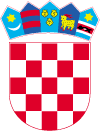 